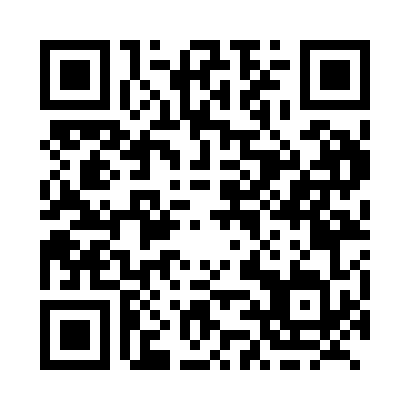 Prayer times for Warspite, Alberta, CanadaMon 1 Jul 2024 - Wed 31 Jul 2024High Latitude Method: Angle Based RulePrayer Calculation Method: Islamic Society of North AmericaAsar Calculation Method: HanafiPrayer times provided by https://www.salahtimes.comDateDayFajrSunriseDhuhrAsrMaghribIsha1Mon3:195:031:357:1710:0611:502Tue3:195:041:357:1710:0511:503Wed3:205:051:357:1610:0511:504Thu3:205:051:357:1610:0411:505Fri3:215:061:357:1610:0411:496Sat3:215:071:357:1610:0311:497Sun3:225:081:367:1510:0211:498Mon3:235:101:367:1510:0111:489Tue3:235:111:367:1510:0011:4810Wed3:245:121:367:1410:0011:4811Thu3:245:131:367:149:5911:4712Fri3:255:141:367:139:5811:4713Sat3:265:161:367:139:5611:4614Sun3:275:171:367:129:5511:4615Mon3:275:181:377:129:5411:4516Tue3:285:201:377:119:5311:4517Wed3:295:211:377:109:5211:4418Thu3:295:221:377:109:5011:4319Fri3:305:241:377:099:4911:4320Sat3:315:251:377:089:4811:4221Sun3:325:271:377:089:4611:4122Mon3:335:281:377:079:4511:4123Tue3:335:301:377:069:4311:4024Wed3:345:321:377:059:4211:3925Thu3:355:331:377:049:4011:3826Fri3:365:351:377:039:3811:3727Sat3:375:361:377:029:3711:3728Sun3:375:381:377:019:3511:3629Mon3:385:401:377:009:3311:3530Tue3:395:411:376:599:3111:3431Wed3:405:431:376:589:3011:33